입사지원서             ※ 학력사항은 고등학교부터 기재하여 주시기 바랍니다.※ 병역사항은 여성 지원자는 해당사항이 없을 경우, 기재하지 않으셔도 됩니다.위의 기재사항은 사실과 다름이 없음을 확인합니다. 20     년    월    일           지원자 성명 : 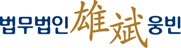 개인정보 수집 및 이용에 관한 동의법무법인 웅빈(이하 "회사"라 함)는 개인정보보호법, 정보통신망 이용촉진 및 정보보호 등에 관한 법률 등 관련 법령상의 개인정보보호 규정을 준수하며, 지원자들의 개인정보 보호에 최선을 다하고 있습니다. ☐ 동의를 거부할 권리 및 동의 거부에 따른 불이익   ο 지원자는 아래 개인정보 제공 등에 관해 동의하지 않을 권리가 있습니다.   ο 다만, 지원서를 통해 제공받는 정보는 회사의 채용 및 전형에 필수적인 항목으로 해당 정보를 제공받지 못할 경우 회사는 공정한 선발전형을 진행할 수 없습니다.   ο 따라서 아래 개인정보 제공에 대해 동의하지 않는 경우 채용 및 전형에 지원이 제한될 수 있습니다.   ο 지원자의 동의 거부 권리 및 동의 거부에 따른 불이익은 아래에 제시되는 모든 동의사항에 해당됩니다.1. 개인정보의 수집 및 이용 동의   ο 개인(신용)정보의 수집 및 이용 목적       - 채용 절차의 진행 및 관리, 경력•자격 등의 확인, 채용 여부의 결정 및 통지       - 과거 지원이력 확인, 추가 채용 시 지원의사 확인   ο 수집 및 이용할 개인(신용)정보의 항목      [필수적 정보]       - 개인식별정보(사진, 성명, 성별, 현주소, 휴대전화번호, 전자우편주소)    [선택적 정보]       - 병역사항(남성에 한함), 학력사항, 외국어능력, 자격증사항, 경력사항, 학내 외 활동사항, 수상경력사항, 교육사항, 급여사항       - 자기소개서 등 입사지원서류에 기재한 내용       - 결혼여부, 취미, 특기 등          상기 개인정보의 수집 및 이용에 동의합니다. (동의 – 좌측 네모박스 클릭)2. 민감정보의 수집 및 이용 동의   ο 수집 및 이용 목적       - “장애인 고용촉진 및 직업재활법”에 따른 장애인 우대   ο 수집하는 민감정보 항목       - 등록장애인 여부 및 관련정보(등록장애인을 우대하기 위해 수집하는 정보로, 원치 않는 경우 제공하지 않으셔도 무방하나,         이 경우 우대조건은 적용되지 않습니다.)          상기 민감정보의 수집 및 이용에 동의합니다. (동의 – 좌측 네모박스 클릭)※ 본인은 「개인정보 보호법」 등 관련 법률에 따라, 귀사가 본인의 개인정보를 상기 내용과 같이 처리하는 것에 동의합니다. 본인은 상기 [개인정보 수집 및 이용에 관한 동의]를 잘 읽어 보았으며 내용에 동의합니다. (동의 – 좌측 네모박스 클릭)20      년     월     일              지원자:                      (서명생략)     채용관련 제출서류 반환안내법무법인 웅빈은 채용절차의 공정화에 관한 법률 등 관련 법령의 규정에 따라, 채용과 관련하여 우리 법인에 서면으로 제출된 서류에 대하여 지원자의 요청이 있을 경우 반환하여 드리고 있으며, 세부 사항을 아래와 같이 안내 드립니다.성명(성별)              (    )지원분야업무지원실 송무지원생년월일(연령)년   월   일 (   세)결혼여부기혼(   )  미혼(   )주소(거주지)휴대폰010-0000-0000E-mail학력사항학교명기간(연월)전공학점졸업여부학력사항~/학력사항~/학력사항~/학력사항~/병역사항군필(   ) 미필(   ) 복무중(   ) 면제(   )군필(   ) 미필(   ) 복무중(   ) 면제(   )복무기간~병역사항군별/계급/면제사유우대사항보훈 / 장애해당(  ) 해당없음(   )관련사항경력근무처재직기간직위담당업무경력~경력~경력~경력~외국어언어공인시험점수구사능력(상,중,하)자격사항자격증명취득일외국어자격사항외국어자격사항외국어자격사항기타 참고 및특기사항(대외활동 등)첨부서류자기소개서우리 법인에 지원하는 동기 및 우리 법인 근무를 통해서 본인이 얻을 수 있다고 생각하는 것은?지원업무에 적용할 수 있는 본인의 강점은?직장인으로서 중장기적으로 희망하는 업무와 최종적인 경력목표는?자신에게 추가적으로 자기개발이 필요하다고 생각하는 분야는? ο 개인정보(상기 1항목) 및 민감정보(상기 2항목)의 보유 및 이용기간   - (채용 시) 위 수집 및 이용 목적으로 퇴사시까지 보유 및 이용하며, 그 이후에는 민원 등 분쟁처리, 법령상 의무 이행 등의     목적을 위해서만 보유 및 이용됩니다.   - (미 채용 시) 위 수집 및 이용 목적으로 회사의 인재 풀에 저장되며, 채용이 필요한 경우 해당 인재 풀에서 추가 및 상시 채용을     위하여 지원공고 불합격 발표 후 6개월간 보유 및 이용됩니다.   - 다만, 입사지원자가 개인정보의 삭제를 원하는 경우, 지체 없이 해당 정보를 삭제합니다.구분관련내용반환대상지원자 중 반환 희망자 (확정된 채용 대상자 제외)반환서류지원자가 서면으로 제출한 채용관련 서류(홈페이지 또는 전자우편으로 제출된 경우나, 지원자가 우리 법인의 요구 없이 자발적으로 제출한 경우에는 반환하지 않습니다.)반환청구기간각 전형단계 (서류전형 / 면접전형 등) 가 완료되어, 지원자에게 안내된 날 이후 14일부터 30일까지※ 우리 법인은 지원자의 반환 청구에 대비하여 상기 반환청구 기간 동안 채용서류를 보관합니다.다만, 천재지변이나 그 밖에 우리 법인의 책임이 없는 사유로 채용서류가 멸실된 경우 우리 법인은 채용서류의 반환 의무를 이행한 것으로 간주합니다.반환청구방법제출된 서류의 반환을 원하실 경우, “채용서류 반환청구서”를 작성하여 보내주시기 바랍니다.※ 보내실 곳(우편) 06071 서울특별시 강남구 영동대로 741 (청담동, 은성빌딩 별관) 법무법인 웅빈 업무지원실 (봉투에 “채용서류 반환청구서 재중” 기재 부탁 드립니다.)→ 우편발송 서류 미 도착에 대비하여, 우편 발송 후 아래 메일주소로 알려주시기 바랍니다.(메일) bd.chae@ungbin.com (채용서류 반환청구서를 작성하여 첨부)(팩스) 02-547-8601※ “채용서류 반환청구서” 양식은 “채용절차의 공정화에 관한 법률 시행규칙” [별지 제3호서식] 을 다운로드 하시거나, bd.chae@ungbin.com 로 요청하시기 바랍니다.반환방법지원서에 기재된 주소로 우편발송 (단, 지원자가 원할 경우 다른 방법으로 반환할 수 있습니다.)반환비용채용서류의 반환에 소요되는 비용은 원칙적으로 우리 법인이 부담합니다. 다만, 필요할 경우 우편요금 및 수수료 범위 내에서 지원자에게 부담하도록 할 수 있습니다.